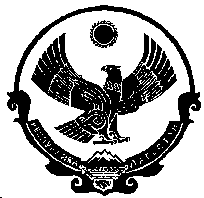 РЕСПУБЛИКА ДАГЕСТАН  АДМИНИСТРАЦИЯ ГОРОДСКОГО ОКРУГА  «ГОРОД КИЗИЛЮРТ»П О С Т А Н О В Л Е Н И Е04.06.2021                                                                                                                   № 200-ПО внесении изменений в муниципальную программу «Формирование современной городской среды в городском округе «город Кизилюрт»Республики Дагестан на 2019-2024 годы» 
        В соответствии с Федеральным законом от 06 октября 2003 года № 131-ФЗ «Об общих принципах организации местного самоуправления в Российской Федерации», постановлением Правительства РФ от 30 декабря 2017 года № 1710 «Об утверждении государственной программы РФ «Обеспечение доступным и комфортным жильем и коммунальными услугами граждан РФ», постановлением Правительства РД от 10 апреля 2019г. №76а «Об утверждении государственной программы Республики Дагестан «Формирование современной городской среды в Республике Дагестан» на 2019-2024 годы», протоколами №08 от 01 июня 2021г., №8/1 от 02 июня 2021г. заседания общественной комиссии городского округа «город Кизилюрт» по обеспечению реализации муниципальной программы городского округа «город Кизилюрт» «Формирование современной городской среды в городском округе «город Кизилюрт» на 2019-2024 годы» постановляю:1. Внести изменения в муниципальную программу «Формирование современной городской среды в городском округе «город Кизилюрт» Республики Дагестан на 2019-2024 годы», утвержденную постановлением администрации городского округа «город Кизилюрт» от 29 марта 2019г. № 86-П (далее - Программа), согласно приложению.2. Опубликовать настоящее  постановление в газете «Кизилюртовские Вести» и разместить на официальном сайте ГО «город Кизилюрт» информационно-телекоммуникационной сети «Интернет».3. Контроль исполнения настоящего постановления возложить на первого заместителя главы  ГО «город Кизилюрт» Патахова М.А.Глава  городского округа  «город Кизилюрт»                                          М.Ю. МагомедовАвтор проекта:Умагалов Ш.М.(дир. МКУ  отд. АГиЗО)_____________________Согласовано:Патахов М.А. (1-й зам. главы ГО  г. Кизилюрт)  _________________              Исаева А.С. (зам. главы адм.) _____________________   Хамидов Ю.А. (директор МКУ ЖХиБ)______________________	Магомедов А.М. (Директор МКУ МСиСЗ)___________________Магомедов Б.А. ( нач.отд. по ПКиПИО)____________________Разослать: отд.Арх.-2 экз; МСиСЗ-1; ЖХиБ-1      Приложение к постановлению главы  администрации ГО «город Кизилюрт» № 200-П от 04.06.2021г.Изменения, вносимые в муниципальную программу «Формирование современной городской среды в городском округе «город Кизилюрт» Республики Дагестан на 2019-2024 годы», утвержденную постановлением администрации городского округа «город Кизилюрт» от 29 марта 2019г. № 86-П1.1. Внести в Программу дополнительно разделом IV - Обоснование значений целевых индикаторов и показателей Программы следующее:Показатели и индикаторы Программы приняты в увязке с целями, задачами и приоритетами государственной политики в сфере реализации Программы.Достижение показателей и индикаторов обеспечивается путем реализации мероприятий Программы.Перечень показателей и индикаторов Программы с расшифровкой плановых значений по годам ее реализации приведены в приложениях № 1 и № 2 к настоящей Программе. Количество показателей Программы сформировано исходя из принципов необходимости и достаточности достижения целей и решения поставленных задач.Использованная система показателей (индикаторов) Программы позволяет очевидным образом оценивать прогресс в достижении всех целей и решении всех задач Программы, охватывать существенные аспекты достижения цели и решения задачи. Показатели (индикаторы) имеют запланированные по срокам исполнения количественные значения.Кроме того, формализация показателей (индикаторов) Программы и установление их значений выполнены с учетом их соотношения с показателями паспорта Федерального проекта, паспорта регионального проекта, документов стратегического планирования федерального и республиканского уровней с обеспечением преемственности в наименованиях показателей различных уровней и методики их расчета.Источниками получения информации о достигнутых значениях показателей (индикаторов) является статистическая отчетность, а также отчетная информация участников Программы. Значения показателей (индикаторов) могут уточняться.1.2. Раздел V Программы изложить в следующей редакции:V. Информация по ресурсному обеспечению ПрограммыОбщий объем финансирования Программы на весь период ее реализации (2019-2024 годы) за счет всех источников финансирования составляет 285457,559 тыс. рублей, из них: за счет средств федерального бюджета – 279632,984 тыс. рублей;за счет средств республиканского бюджета Республики Дагестан – 2824,575 тыс. руб.; за счет средств местного бюджета - 3000,0 тыс.руб. Объем финансирования  за счет всех источников  ежегодно будет уточняться исходя из критериев отбора муниципальных образований.Общий объем финансирования Программы в 2019 году за счет всех источников составляет 49043,071  тыс. рублей, из них:за счет средств федерального бюджета – 48057,64 тыс. рублей;за счет средств республиканского бюджета Республики Дагестан – 485,431 тыс. рублей; за счет средств местного бюджета – 500,0 тыс. рублей.Из общего объема средств, размер средств, направляемых на мероприятия по благоустройству наиболее посещаемых муниципальных территорий общего пользования – 48543,071 тыс. рублей, на проектно-сметные работы -500,0 тыс.рублей.В 2020 году - 49213,481 тыс. рублей, из них:за счет средств федерального бюджета – 48226,346 тыс. рублей;за счет средств республиканского бюджета Республики Дагестан – 487,135 тыс. рублей; за счет средств местного бюджета -500,0 тыс.руб. Размер средств, направляемых на мероприятия по благоустройству дворовых территорий многоквартирных домов составляет 37227,189 тыс. руб., на мероприятия по благоустройству наиболее посещаемой муниципальной территории общего пользования – 11486,292 тыс. рублей,  на проектно-сметные работы -500,0 тыс.руб.В 2021 году - 47508,977 тыс. рублей, из них:за счет средств федерального бюджета – 46538,888  тыс. рублей;за счет средств республиканского бюджета Республики Дагестан – 470,089 тыс. рублей; за счет средств местного бюджета -500,0 тыс.руб. Размер средств, направляемых на мероприятия по благоустройству дворовых территорий многоквартирных домов составляет 33217,998 тыс. руб., на мероприятия по благоустройству наиболее посещаемой муниципальной территории общего пользования – 13790,979 тыс. рублей,  на проектно-сметные работы -500,0 тыс.руб.В 2022 году - 46564,010 тыс. рублей, из них:за счет средств федерального бюджета – 45603,370 тыс. рублей;за счет средств республиканского бюджета Республики Дагестан – 460,640 тыс. рублей; за счет средств местного бюджета -500,0 тыс.руб. Размер средств, направляемых на мероприятия по благоустройству дворовых территорий многоквартирных домов составляет 34564,010 тыс. рублей, на мероприятия по благоустройству наиболее посещаемой муниципальной территории общего пользования – 11500,00 тыс. рублей,  на проектно-сметные работы -500,0 тыс.рублей.В 2023 году - 46564,010 тыс. рублей, из них:за счет средств федерального бюджета – 45603,370 тыс. рублей;за счет средств республиканского бюджета Республики Дагестан – 460,640 тыс. рублей; за счет средств местного бюджета -500,0 тыс.руб. Размер средств, направляемых на мероприятия по благоустройству дворовых территорий многоквартирных домов составляет 34564,010 тыс. рублей, на мероприятия по благоустройству наиболее посещаемой муниципальной территории общего пользования – 11500,00 тыс. рублей,  на проектно-сметные работы -500,0 тыс.рублей.В 2024 году - 46564,010 тыс. рублей, из них:за счет средств федерального бюджета – 45603,370 тыс. рублей;за счет средств республиканского бюджета Республики Дагестан – 460,640 тыс. рублей; за счет средств местного бюджета -500,0 тыс.руб. Размер средств, направляемых на мероприятия по благоустройству дворовых территорий многоквартирных домов составляет 34564,010 тыс. рублей, на мероприятия по благоустройству наиболее посещаемой муниципальной территории общего пользования – 11500,00 тыс. рублей,  на проектно-сметные работы -500,0 тыс.рублей.Расходы на реализацию мероприятий Программы также приведены 
в приложении № 2 к Программе.Ресурсное обеспечение Программы осуществляется путем предоставления субсидии из республиканского бюджета и иных межбюджетных трансфертов местному бюджету на софинансирование мероприятий муниципальной программы на основании заключенных соглашений.Условия предоставления и методика расчета субсидий из республиканского бюджета местному бюджету на софинансирование мероприятий по повышению уровня благоустройства общественных территорий, дворовых территорий городского округа «город Кизилюрт» в рамках муниципальной программы устанавливаются в соответствии с Порядком распределения средств софинансирования на поддержку муниципальной программы «Формирование современной городской среды в городском округе «город Кизилюрт» Республики Дагестан на 2019-2024 годы», приведенному в приложении № 4 к Программе.1.3. Раздел VIII Программы изложить в следующей редакции:VIII. Описание методики проведения оценки социально-экономической эффективности ПрограммыОценка эффективности реализации Программы будет проводиться с использованием показателей выполнения Программы, мониторинг и оценка степени достижения целевых значений которых позволят проанализировать ход выполнения Программы и выработать правильное управленческое решение.Методика оценки эффективности Программы представляет собой алгоритм оценки в процессе (по годам реализации Программы) и по итогам реализации Программы, результативности Программы исходя из оценки соответствия текущих значений показателей их целевым значениям.Оценка результативности (результатов) использования субсидии из республиканского бюджета осуществляется путем сравнения установленных соглашением о предоставлении субсидии из федерального бюджета бюджету Республики Дагестан на поддержку Программы значений показателей результативности (результатов) использования субсидии из республиканского бюджета с их достигнутыми значениями.Адресный перечень общественных территорий, предусматриваемых для благоустройства в 2019-2024 годах: Адресный перечень дворовых территорий, предусматриваемых для благоустройства в 2019-2024 годах:Мероприятия  по благоустройству  территорий в рамках реализации Программы выполняются с учетом обеспечения доступности для маломобильных групп населения. В городском округе «город Кизилюрт», мероприятия по совершенствованию социальной адаптации, обеспечению физической, пространственной и информационной доступности городской среды  для инвалидов и других маломобильных групп населения проводились в рамках муниципальной программы «Доступная среда» на 2013-2015 годы, утвержденной постановлением администрации  городского округа «город  Кизилюрт» от 5 мая 2014 г. № 200-П.   В результате ее реализации, с учётом потребностей инвалидов и иных маломобильных групп населения первично адаптированы объекты социальной инфраструктуры: образования, здравоохранения, культуры и спорта. Увеличилось количество оборудованных объектов торговли, транспорта, информации и связи, жилищного фонда, а также средств общественного транспорта.Дальнейшая реализация указанных мероприятий проводится в рамках настоящей Программы, в соответствии с утвержденными дизайн - проектами благоустройства дворовых территорий и общественных территорий, в которых обязательно учитываются мероприятия по обеспечению физической, пространственной, информационной доступности городской среды для инвалидов и маломобильных групп населения. Нормативная стоимость (единичные расценки) работ по благоустройству дворовых территорий, входящих в состав минимального и дополнительного перечней перечня таких работ определяются в соответствии с утвержденными Администрацией локальными сметами, составленными на основании сметных нормативов и составляют:*стоимость и виды работ могут быть корректированы в ходе разработки сметной документации1.4. Приложение № 1к Программе изложить в следующей редакции:Основные мероприятия и показатели (индикаторы) муниципальной программы «Формирование современной городской среды в городском округе «город Кизилюрт» Республики Дагестан» на 2019-2024 год1.5. Приложение № 4 к Программе изложить в следующей редакции:Порядок распределения средств софинансирования на поддержку муниципальной программы «Формирование современной городской среды в городском округе «город Кизилюрт» Республики Дагестан на 2019-2024 годы»1. Реализация мероприятий Программы по благоустройству дворовых территорий осуществляется в соответствии с минимальным перечнем видов работ по благоустройству дворовых территорий, софинансируемых за счет средств, полученных муниципальным образованием в качестве субсидии из республиканского бюджета (далее - минимальный перечень работ по благоустройству) и перечнем дополнительных видов работ по благоустройству дворовых территорий, в целях софинансирования которых бюджету муниципального образования предоставляется субсидия из республиканского бюджета (далее - дополнительный перечень работ по благоустройству).В состав минимального перечня работ по благоустройству включаются: ремонт дворовых проездов и пешеходных дорожек, освещение дворовых территорий, установка скамеек, установка урн для мусора, устройство детских площадок, устройство беседок, устройство пандусов. При этом расходные обязательства муниципального образования в целях софинансирования работ по благоустройству дворовых территорий софинансируются из республиканского бюджета при наличии решения собственников помещений в многоквартирном доме, дворовая территория которого благоустраивается, о принятии созданного в результате благоустройства имущества в состав общего имущества многоквартирного дома.В состав дополнительного перечня работ по благоустройству включаются: оборудование автомобильных парковок; устройство спортивных площадок; устройство декоративных ограждений; устройство контейнерных площадок; завоз грунта и озеленение территорий; кронирование деревьев. При этом расходные обязательства муниципального образования в целях софинансирования работ по благоустройству дворовых территорий софинансируются из республиканского бюджета:при наличии решения собственников помещений в многоквартирном доме, дворовая территория которого благоустраивается, о принятии созданного в результате благоустройства имущества в состав общего имущества многоквартирного дома;при софинансировании собственниками помещений многоквартирного дома работ по благоустройству дворовых территорий в размере не менее 20 процентов стоимости выполнения таких работ. Данное условие распространяется на дворовые территории, ранее не включенные в муниципальные программы формирования современной городской среды, а включены в настоящую Программу после вступления в силу постановления Правительства Российской Федерации от 9 февраля 2019 г. N 106 "О внесении изменений в приложение N 15 к государственной программе Российской Федерации "Обеспечение доступным и комфортным жильем и коммунальными услугами граждан Российской Федерации".2. Органом местного самоуправления муниципального образования ежегодно проводится голосование по отбору общественных территорий в электронной форме в информационно-телекоммуникационной сети "Интернет", подлежащих благоустройству в рамках реализации Программы в год, следующий за годом проведения такого голосования (далее - голосование по отбору общественных территорий), в порядке, установленном приказом Минстроя РД от 29 декабря 2018 г. N 321:с учетом завершения мероприятий по благоустройству общественных территорий, включенных в Программу в 2019 году по результатам голосования по отбору общественных территорий, проведенного в 2018 году;с учетом завершения мероприятий по благоустройству общественных территорий, включенных в Программу, отобранных по результатам голосования по отбору общественных территорий, проведенного в году, предшествующем году реализации указанных мероприятий.3. ГО «Город Кизилюрт» предусматривает в Программе средства местного бюджета в размере не менее объемов, необходимых для разработки и экспертизы проектно-сметной документации (дизайн-проектов) и выполнения иных работ по благоустройству дворовых территорий, определенных ГО «Город Кизилюрт», не предусмотренных минимальным и дополнительным перечнями работ по благоустройству, определенными в соответствии с пунктом 1 настоящих Правил.Финансовое участие собственников помещений в многоквартирных домах, собственников иных зданий и сооружений, расположенных в границах дворовой территории, подлежащей благоустройству (далее - заинтересованные лица), в реализации мероприятий по благоустройству дворовой территории в рамках минимального и дополнительного перечней работ по благоустройству, в том числе о доле такого участия, определяется в Муниципальной программе. При этом при выборе формы финансового участия заинтересованных лиц в реализации мероприятий по благоустройству дворовой территории в рамках минимального и дополнительного перечней работ по благоустройству доля участия определяется как процент стоимости мероприятий по благоустройству дворовой территории.Трудовое участие заинтересованных лиц в реализации мероприятий по благоустройству дворовых территорий в рамках минимального и дополнительного перечней работ по благоустройству осуществляется в форме субботников с определением доли такого участия в муниципальных программах.При этом доля трудового участия заинтересованных лиц определяется не персонифицированно по каждому заинтересованному лицу, а совокупно в отношении проекта благоустройства каждой дворовой территории.Использование сэкономленных средств, образовавшихся при осуществлении закупки товаров, работ, услуг производится в порядке, установленном законодательством Российской Федерации.Форма участия заинтересованных лиц в выполнении работ по благоустройству дворовой территории и доля их финансового участия определяются решением общего собрания собственников помещений в многоквартирном доме, решением собственников здания и сооружения, расположенных в границах дворовой территории. Финансовое и (или) трудовое участие заинтересованных лиц в выполнении работ по благоустройству дворовых территорий многоквартирных домов муниципального образования «город Кизилюрт» должно подтверждаться документально в зависимости от избранной формы такого участия. Документами, подтверждающими финансовое участие заинтересованных лиц, являются копии платежных поручений о перечислении денежных средств в доход городского бюджета. Документы, подтверждающие финансовое участие заинтересованных лиц, представляются управляющими организациями, товариществами собственников жилья, жилищными, жилищно-строительными или иными специализированными потребительскими кооперативами, собственниками зданий и сооружений, расположенных в границах дворовой территории, (далее - представители заинтересованных лиц) в Администрацию муниципального образования «город Кизилюрт»  в течение 2 рабочих дней со дня их перечисления. Документами, подтверждающими трудовое участие заинтересованных лиц, являются отчет подрядной организации о выполнении работ по благоустройству дворовой территории, включающий информацию о выполнении указанных работ с трудовым участием граждан, отчет совета многоквартирного дома, лица, управляющего многоквартирным домом, о выполнении работ по благоустройству дворовой территории с трудовым участием граждан и выписки из протоколов общих собраний собственников помещений в многоквартирном доме, решений собственников здания и сооружения, расположенных в границах дворовой территории. При этом в качестве приложения к такому отчету представляются фотоматериалы (видеоматериалы), подтверждающие выполнение работ по благоустройству дворовой территории с трудовым участием граждан. Документы, подтверждающие трудовое участие заинтересованных лиц, представляются представителями заинтересованных лиц в администрации муниципального образования «город Кизилюрт»  в течение 5 рабочих дней со дня окончания выполнения работ по благоустройству дворовой территории. 4. Городской округ «Город Кизилюрт» осуществляет следующие обязательства:проведение мероприятий по инвентаризации уровня благоустройства индивидуальных жилых домов и земельных участков, предоставленных для их размещения, с заключением по результатам инвентаризации соглашений с собственниками (пользователями) указанных домов (собственниками (пользователями) земельных участков) об их благоустройстве не позднее последнего года реализации Федерального проекта в соответствии с требованиями утвержденных правил благоустройства;подготовка и утверждение с учетом обсуждения с представителями заинтересованных лиц дизайн-проекта благоустройства каждой дворовой территории, включенной в муниципальную программу, который предполагается реализовать в соответствующем году, а также дизайн-проекта благоустройства общественной территории, в которые включаются текстовое и визуальное описания предлагаемых проектов, в том числе их концепция и перечень (в том числе визуализированный) элементов благоустройства, предлагаемых к размещению на соответствующей территории;проведение работ по образованию земельных участков, на которых расположены многоквартирные дома, благоустройство дворовых территорий которых выполняется с использованием субсидии из республиканского бюджета;проведение общественных обсуждений проекта муниципальной программы (срок обсуждения - не менее 30 календарных дней со дня опубликования таких проектов муниципальных программ), в том числе при внесении в них изменений;обеспечение учета предложений заинтересованных лиц о включении дворовой территории, общественной территории в муниципальную программу;подготовка и включение в муниципальную программу адресных перечней:общественных территорий, нуждающихся в благоустройстве (с учетом их физического состояния) и подлежащих благоустройству в 2019-2024 годах;дворовых территорий, нуждающихся в благоустройстве (с учетом их физического состояния) и подлежащих благоустройству. Физическое состояние общественной территории, дворовой территории и необходимость ее благоустройства определяются по результатам инвентаризации, проведенной в порядке, установленном приказом Минстроя РД от 16 июня 2017 г. N 112;объектов недвижимого имущества (включая объекты незавершенного строительства) и земельных участков, находящихся в собственности (пользовании) юридических лиц и индивидуальных предпринимателей, которые подлежат благоустройству не позднее последнего года реализации Федерального проекта за счет средств указанных лиц в соответствии с требованиями утвержденных правил благоустройства территории;осуществление контроля за ходом выполнения муниципальной программы общественной комиссией, созданной в соответствии с постановлением Правительства Российской Федерации от 10 февраля 2017 г. N 169, включая проведение оценки предложений заинтересованных лиц;обеспечение выполнения условия об обязательном установлении минимального 3-летнего гарантийного срока на результаты выполненных работ по благоустройству дворовых и общественных территорий, софинансируемых за счет средств субсидии из республиканского бюджета, а также условия о предельной дате заключения соглашений по результатам закупки товаров, работ и услуг для обеспечения муниципальных нужд в целях реализации муниципальной программы не позднее 1 апреля года предоставления субсидии - для заключения соглашений на выполнение работ по благоустройству общественных территорий, не позднее 1 апреля года предоставления субсидии - для заключения соглашений на выполнение работ по благоустройству дворовых территорий, за исключением случаев обжалования действий (бездействия) заказчика и (или) комиссии по осуществлению закупок и (или) оператора электронной площадки при осуществлении закупки товаров, работ, услуг в порядке, установленном законодательством Российской Федерации, при которых срок заключения таких соглашений продлевается на срок обжалования;синхронизация реализации мероприятий в рамках муниципальной программы с реализуемыми в муниципальном образовании мероприятиями в сфере обеспечения доступности городской среды для маломобильных групп населения, цифровизации городского хозяйства, а также мероприятиями в рамках национальных проектов "Демография", "Образование", "Экология", "Безопасные и качественные автомобильные дороги", "Культура", "Малое и среднее предпринимательство и поддержка индивидуальной предпринимательской инициативы" в соответствии с перечнем таких мероприятий и методическими рекомендациями по синхронизации мероприятий в рамках государственных и муниципальных программ, утверждаемыми Минстроем России;синхронизация выполнения работ в рамках муниципальной программы с реализуемыми в муниципальном образовании федеральными, региональными и муниципальными программами (планами) строительства (реконструкции, ремонта) объектов недвижимого имущества, программами по ремонту и модернизации инженерных сетей и иных объектов, расположенных на соответствующей территории;проведение мероприятий по благоустройству дворовых территорий, общественных территорий с учетом необходимости обеспечения физической, пространственной и информационной доступности зданий, сооружений, дворовых и общественных территорий для инвалидов и других маломобильных групп населения;проведение голосования по отбору общественных территорий с учетом положений настоящих Правил;актуализация муниципальной программы по результатам проведения голосования по отбору общественных территорий и продления срока их действия на срок реализации Федерального проекта;актуализация по итогам общественных обсуждений муниципальной программы в 2020 году и в последующих годах;реализация мероприятий по благоустройству общественных, дворовых территорий, предусмотренных муниципальной программой;представление не позднее 20 ноября текущего финансового года в Минстрой РД не менее одного реализованного в этом году лучшего проекта по благоустройству общественной территории для направления в Минстрой России на конкурс по отбору лучших практик (проектов) по благоустройству.повышение уровня цифровизации и улучшение качества управления городским хозяйством в ГО «город Кизилюрт».5. Порядок аккумулирования и расходования денежных средств: В случае включения заинтересованными лицами в заявку на участие в отборе дворовых территорий муниципального образования «город Кизилюрт» для формирования адресного перечня многоквартирных домов, дворовые территории которых подлежат благоустройству, (далее - заявка) работ, входящих в дополнительный перечень работ по благоустройству дворовых территорий многоквартирных домов, денежные средства перечисляются представителями заинтересованных лиц в доход городского бюджета на лицевые счета, открытые администрациям территориальных округов в органе Федерального казначейства. После формирования комиссией по проведению отбора дворовых территорий и наиболее посещаемой территории общего пользования (далее - общественная комиссия) адресного перечня многоквартирных домов, дворовые территории которых подлежат благоустройству, администрация муниципального образования «город Кизилюрт» заключают с представителями заинтересованных лиц соглашения, в которых указывается дворовая территория, подлежащая благоустройству, определяются порядок и сумма денежных средств, подлежащая перечислению представителями заинтересованных лиц, а также случаи, при которых осуществляется возврат аккумулированных денежных средств представителям заинтересованных лиц. Соглашение рассматривается и подписывается представителями заинтересованных лиц в течение трех рабочих дней со дня его получения. Объем денежных средств, подлежащих перечислению представителями заинтересованных лиц, определяется в соответствии со сметным расчетом согласно решению, принятому общим собранием собственников помещений в многоквартирном доме, решению собственников здания и сооружения, расположенных в границах дворовой территории, исходя из нормативной стоимости (единичных расценок) работ по благоустройству дворовых территорий многоквартирных домов, входящих в дополнительный перечень таких работ. Перечисление денежных средств представителями заинтересованных лиц осуществляется в течение пяти рабочих дней со дня подписания соглашения. В случае если денежные средства не перечислены в полном объеме в срок, установленный в настоящем разделе, то заявка такого многоквартирного дома в части выполнения дополнительного перечня работ по благоустройству дворовой территории выполнению не подлежит. При этом адресный перечень многоквартирных домов, дворовые территории которых подлежат благоустройству, подлежит корректировке с включением следующих по очередности дворовых территорий, прошедших отбор, в пределах бюджетных ассигнований, предусмотренных в городском бюджете на соответствующий финансовый год и плановый период, и лимитов бюджетных обязательств на благоустройство дворовых территорий муниципального образования «город Кизилюрт». После корректировки общественной комиссией адресного перечня многоквартирных домов, дворовые территории которых подлежат благоустройству, заключение соглашения и перечисление денежных средств представителями заинтересованных лиц, дворовые территории которых были включены в указанный адресный перечень, осуществляется в порядке и сроки, установленные в настоящем разделе. После поступления в городской бюджет денежных средств от представителей заинтересованных лиц на сумму указанных поступлений в установленном порядке увеличиваются бюджетные ассигнования и лимиты бюджетных обязательств на текущий финансовый год на соответствующие цели. Администрация муниципального образования «город Кизилюрт» осуществляют учет поступающих от представителей заинтересованных лиц денежных средств в разрезе многоквартирных домов, дворовые территории которых подлежат благоустройству. Администрация муниципального образования «город Кизилюрт» обеспечивает ежемесячное опубликование данных о поступивших от представителей заинтересованных лиц денежных средствах в разрезе многоквартирных домов, дворовые территории которых подлежат благоустройству, на официальном информационном Интернет-портале муниципального образования «город Кизилюрт» и ежемесячное направление указанных данных в адрес общественной комиссии. Аккумулированные денежные средства расходуются Администрацией муниципального образования «город Кизилюрт» на выполнение дополнительного перечня работ по благоустройству дворовых территорий муниципального образования «город Кизилюрт» в соответствии с заявкой путем заключения и оплаты в установленном порядке муниципальных контрактов. Возврат аккумулированных денежных средств представителям заинтересованных лиц осуществляется при условии экономии денежных средств, полученной при осуществлении закупки товаров, работ, услуг для обеспечения муниципальных нужд муниципального образования «город Кизилюрт», а также в случае, если стоимость фактически выполненных работ по благоустройству дворовой территории, ниже стоимости работ, предусмотренной муниципальным контрактом. Администрация муниципального образования «город Кизилюрт» обеспечивает возврат аккумулированных денежных средств заинтересованным лицам не позднее 25 декабря текущего года. Контроль за целевым расходованием аккумулированных денежных средств осуществляется контрольно-ревизионным управлением Администрации муниципального образования «город Кизилюрт» и контрольно-счетной палатой муниципального образования «город Кизилюрт». 6. Руководителю администрации муниципального образования - получателю субсидии в соответствии с заключенными соглашениями рекомендуется привлечение к выполнению работ по благоустройству дворовых территорий студенческих строительных отрядов.7. Городскому округу «Город Кизилюрт» рекомендуется:предусмотреть в муниципальной программе средства на оборудование детских и спортивных площадок на благоустраиваемых дворовых территориях в размере не менее 15 процентов от стоимости проекта благоустройства двора;организовать мероприятия по привлечению добровольцев (волонтеров) к участию в мероприятиях по вовлечению населения в процессы благоустройства (в том числе в опросах, интервью, фокус-группах, проектных семинарах, мастерских, воркшопах), а также к реализации муниципальной программы (форумы, конкурсы, фестивали, лектории, общественный мониторинг качества объектов благоустройства и др.).8. Средства субсидии из республиканского бюджета, направляемые на выполнение работ по благоустройству дворовых территорий, расходуются путем:предоставления субсидий бюджетным и автономным учреждениям, в том числе субсидий на финансовое обеспечение выполнения ими государственного (муниципального) задания;закупки товаров, работ и услуг для обеспечения государственных (муниципальных) нужд (за исключением бюджетных ассигнований для обеспечения выполнения функций казенного учреждения и бюджетных ассигнований на осуществление бюджетных инвестиций в объекты государственной (муниципальной) собственности казенных учреждений);предоставления субсидий юридическим лицам (за исключением субсидий государственным (муниципальным) учреждениям), индивидуальным предпринимателям, физическим лицам на возмещение затрат по выполнению работ по благоустройству дворовых территорий (в случае, если дворовая территория образована земельными участками, находящимися полностью или частично в частной собственности).9. Возврат в бюджет Республики Дагестан субсидии муниципальным образованием - получателем субсидии и ее перераспределение осуществляется в порядке, предусмотренном Приложением № 1 к государственной программе Республики Дагестан "Формирование современной городской среды в Республике Дагестан" Правилами предоставления и распределения субсидий из республиканского бюджета Республики Дагестан местным бюджетам на поддержку муниципальных программ формирования современной городской среды на 2019-2024 годы.10. Объем бюджетных ассигнований местного бюджета на финансовое обеспечение расходного обязательства муниципального образования, софинансируемого за счет субсидии, утверждается нормативным правовым актом органа местного самоуправления о бюджете муниципального образования (определяется сводной бюджетной росписью местного бюджета) исходя из необходимости достижения установленных Соглашением значений показателей результативности (результатов) использования субсидии из республиканского бюджета.11.  Увеличение размера средств местного бюджета, направляемых на реализацию муниципальной программы, не влечет обязательств по увеличению размера предоставляемой субсидии из республиканского бюджета.12. Оценка эффективности использования субсидии из республиканского бюджета осуществляется путем сравнения фактически достигнутых в отчетном году и установленных Соглашением значений следующих показателей результативности (результатов) использования субсидии из республиканского бюджета:а) количество реализованных мероприятий по благоустройству общественных территорий;б) количество реализованных мероприятий по благоустройству дворовых территорий;в) значение индекса качества городской среды;г) достижение городским округом значения показателя "доля (количество) городов с благоприятной средой от общего количества городов";д) доля граждан, принявших участие в решении вопросов развития городской среды от общего количества граждан, в возрасте от 14 лет, проживающих в муниципальных образованиях, на территории которых реализуются проекты по созданию комфортной городской среды;е) реализация муниципальным образованием мероприятий по цифровизации городского хозяйства.13. Муниципальное образование - получатель субсидии ежеквартально, не позднее 10-го числа месяца, следующего за отчетным кварталом представляет в Минстрой РД в порядке, установленном Соглашением, отчетность об осуществлении расходов местного бюджета, в целях софинансирования которых предоставляется субсидия из республиканского бюджета, а также отчетность о достижении значений показателей результативности (результатов) использования субсидии из республиканского бюджета.14. В случае нецелевого использования субсидии из республиканского бюджета и (или) нарушения муниципальным образованием условий ее предоставления к муниципальному образованию применяются бюджетные меры принуждения, предусмотренные бюджетным законодательством Российской Федерации и Республики Дагестан.15. Контроль за целевым использованием субсидии и соблюдением муниципальным образованием условий предоставления субсидии осуществляется Минстроем РД и уполномоченным органом государственного финансового контроля Республики Дагестан. Минстрой РД осуществляет контроль путем оценки ежеквартальных отчетов муниципальных образований об исполнении условий предоставления субсидии из республиканского бюджета, представляемых до 10 числа месяца, следующего за отчетным кварталом.16. Распределение субсидий на поддержку муниципальной программы формирования современной городской среды осуществляется ежегодно на плановый год реализации муниципальной программы.№ п/пАдресный перечень общественных территорий, подлежащих благоустройствуПлощадьобщественных территорий(кв.м.)2019г.2019г.2019г.Сквер Афганцев в МКР-1 гор.Кизилюрт13856Сквер на площади Героев  г. Кизилюрт2300Сквер по ул.Парковая в пос. Новый Сулак г.Кизилюрт5496Сквер по ул. Гагарина, 40 б г.Кизилюрт4850Аллея по ул.К.Маркса в пос. Бавтугай г.Кизилюрт3730Пешеходная зона в МКР №2 вдоль ул. Малагусейнова(от здания Сбербанка до сел. Комсомольское)82502020г.2020г.2020г.1Сквер по пр.Им.Шамиля, 22 «с» г. Кизилюрт (возле гор.стадиона)22682Сквер по ул.Г.Цадаса, 14 «с», г. Кизилюрт(сзади МКД по ул.Г.Цадаса, 14)28673Сквер с прудом в центре с. Ст. Бавтугай г. Кизилюрт2700202120212021Пешеходная зона  МКР №2 и МКР №3 вдоль ул. Гагарина г. Кизилюрт8048Сквер по ул.Гагарина, 32а, г.Кизилюрт940202220222022Сквер по пр.Им.Шамиля, 1 «с» г. Кизилюрт(сзади МКД по ул.Г.Цадаса №2)1768 Сквер по ул. Машиностроительная, 55с, г.Кизилюрт26002023202320231Сквер по ул.Гагарина, 40с, г.Кизилюрт2Пешеходная зона по пр.И.Шамиля г.Кизилюрт3Площадь Героев г.Кизилюрт107984Парк им.братьев Акашевых по ул.Алиева г.Кизилюрт177915Парк культуры и отдыха по ул. Аскерханова г. Кизилюрт369456Сквер по ул.Дахадаева в пос. Бавтугай г. Кизилюрт47842024202420241Пешеходная зона в проезде №2 г.Кизилюрт2Сквер за МКД по ул.Г.Цадаса №18а, 28 г.Кизилюрт48703Сквер за МКД по ул.Г.Цадаса №64 г.Кизилюрт4Сквер в п.Бавтугай вдоль дерривационного канала от моста до ГЭС «Каскад»5Сквер по ул.Гагарина, 90с, МКР №3 г.Кизилюрт35586Пешеходная зона в МКР №3 г.Кизилюрт3338№ п/пАдресный перечень дворовых территорийПлощадь дворовой территории(кв.м.)2020г.2020г.2020г.1Дворовая территория образованная домами по ул.Г.Цадаса 4, 618972Дворовая территория по ул.Г.Цадаса, 815843Дворовая территория по ул. Г.Цадаса, 106904Дворовая территория образованная домами  по пр.Шамиля 41, ул.Г.Цадаса 39а, 39б28195Дворовая территория образованная домамипо ул.Гагарина 68а, 66г,  66в35006Дворовая территория образованная домамипо ул. Г.Цадаса 96, 98, 98а60992021г.2021г.2021г.1Дворовая территория образованная домамипо ул.Г.Цадаса 50, 52, 54, 56, 5838862Дворовая территория по ул. Г.Цадаса, 246943Дворовая территория образованная домамипо ул. Гагарина 68, 66б46004Дворовая территория образованная домамипо ул. Г.Цадаса 83, 83а, 81, 81а70402022г.2022г.2022г.1Дворовая территория по ул.Гагарина, 42, 44, 46, ул.Г.Цадаса, 6795452Дворовая территория по ул. Гагарина, 6236803Дворовая территория по ул.Окружная, 32а пос.Бавтугай38534Дворовая территория образованная домамипо ул.Парковая 4,6, пос.Новый Сулак38222023г.2023г.2023г.1Дворовая территория образованная домамипо ул.Гагарина 72, 74, 76, 74а, по ул.Г.Цадаса, 81б95202Дворовая территория образованная домами по ул. Г.Цадаса, 55, 579603Дворовая территория образованная домамипо пр.Шамиля 43, 4526884Дворовая территория по ул. Гагарина, 60, 56, 56а38225Дворовая территория образованная домамипо ул. Гагарина 66, 66а34806Дворовая территорияпо ул. Г.Цадаса, 51,47,53, ул.Гагарина 34, 3652807Дворовая территория по ул.Г.Цадасы, 34а12008Дворовая территория образованная домамипо пр.Шамиля 32, по ул.Гагарина, 3013929Дворовая территория по ул. Г.Цадаса, 3960010Дворовая территория образованная домамипо ул. Г.Цадаса 69, 69а31002024г.2024г.2024г.1Дворовая территория по ул. Г.Цадаса, 6318402Дворовая территория по ул. Г.Цадаса, 6521853Дворовая территория по ул. Гагарина, 8813874Дворовая территория по ул.Парковая, 8, 10, 12 п.Н.Сулак63505Дворовая территория образованная домамипо ул. Г.Цадаса 42а, 60, 62, 6440676Дворовая территория по ул.Парковая 2, пос.Новый Сулак11767Дворовая территория образованная домамипо ул.Гагарина 38,40, 38а, по ул.Г.Цадаса 5938618Дворовая территория по ул. Гагарина, 8230409Дворовая территория по ул. Гагарина, 8688010Дворовая территория по ул. Центральная, 3, 5, с.Ст.Бавтугай4500№ п/пНаименования работЕдиницаизмеренияНормативный финансовые затраты на ед.изм. с НДС1.Ремонт дворовых проездов1 м210202.Освещение дворовых территорий с установкой опор 1 ед.475003.Установка скамеек1 скамейка180004.Установка урн для мусора1 урна9060Дополнительный перечень работ по благоустройствуДополнительный перечень работ по благоустройствуДополнительный перечень работ по благоустройствуДополнительный перечень работ по благоустройству5.Замена бортовых камней 1 м17006.Устройство поребрики и  бортового камням8007.Ремонт дороги с грунтовым покрытием 1м2808.Устройство тротуарной плитки1м214509.Устройство ограждений1 м80010.Детское игровое оборудованиекомплект600№ОсновныемероприятияНаименованиепоказателя (индикатора)Ед. изм.Значения показателей Значения показателей Значения показателей Значения показателей Значения показателей Значения показателей №ОсновныемероприятияНаименованиепоказателя (индикатора)Ед. изм.2019 год2020 год2021 год2022 год2023 год2024 год1.Благоустройство дворовых  территорий многоквартирных домов городского округа «город Кизилюрт»увеличение количества благоустроенных дворовых территорий многоквартирных домов в городском округе ед.064410102.Благоустройство общественных территорий в городском округе «город Кизилюрт»увеличение количества благоустроенных общественных территорий в городском округе; увеличение доли площади благоустроенных общественных территорий, приходящихся на 1 жителя городского округаед.%683132202246356393.Дальнейшее повышение уровня благоустройства территории городского округа «город Кизилюрт»утверждение  муниципальной программы «Формирование современной городской среды в городском округе «город Кизилюрт» на 2019-2024 г.г.Постановление главы муниципального образования «город Кизилюрт» от 29.03.2019 №86-П